Guidance Notes*The amendments to the Rehabilitation of Offenders Act 1974 (Exceptions) Order 1975 (2013 and 2020) provides that when applying for certain jobs and activities, certain convictions and cautions are considered ‘protected’. This means that they do not need to be disclosed to employers, and if they are disclosed, employers cannot take them into account.The Rehabilitation of Offenders Act 1974 (Exceptions) Order 1975 contains certain classes of employment where a person can be asked to disclose spent convictions. The job which you are now applying for falls within that order.  Guidance about whether a conviction or caution should be disclosed can be found on the Ministry of Justice website.It is your responsibility to read this information in full and complete the application form accurately. If you prefer, send details by post marked 'For the attention of the Headteacher, in strict confidence - only to be opened by the addressee’ stating the post title and post reference number.Where a role involves engaging in regulated activity relevant to children, it is an offence to apply for the role if the applicant is barred from engaging in regulated activity relevant to children.The school’s policy on Child Protection is available on the school website; Employment history, (since leaving school, including education, employment and voluntary work) The school will not accept curriculum vitae in place of an application form.Please be aware that if you are shortlisted for the advertised post, an online search will be conducted prior to your interview.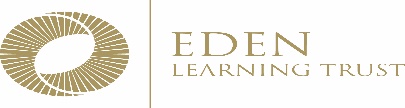 The Eden Learning TrustTeaching Post Application FormStrictly ConfidentialThe Eden Learning TrustTeaching Post Application FormStrictly ConfidentialThe Eden Learning TrustTeaching Post Application FormStrictly Confidential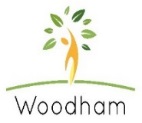 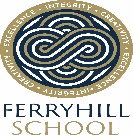 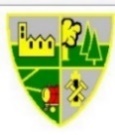 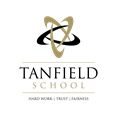 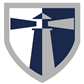 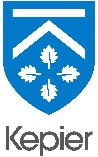 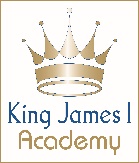 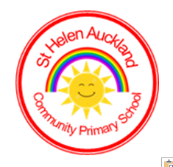 IT IS AN OFFENCE TO APPLY FOR A ROLE IF YOU ARE BARRED FROM ENGAGING IN REGULATED ACTIVITY RELEVANT TO CHILDRENPlease note:  ALL sections within the application form must be completed.  Incomplete application forms will not be considered for the post.IT IS AN OFFENCE TO APPLY FOR A ROLE IF YOU ARE BARRED FROM ENGAGING IN REGULATED ACTIVITY RELEVANT TO CHILDRENPlease note:  ALL sections within the application form must be completed.  Incomplete application forms will not be considered for the post.IT IS AN OFFENCE TO APPLY FOR A ROLE IF YOU ARE BARRED FROM ENGAGING IN REGULATED ACTIVITY RELEVANT TO CHILDRENPlease note:  ALL sections within the application form must be completed.  Incomplete application forms will not be considered for the post.IT IS AN OFFENCE TO APPLY FOR A ROLE IF YOU ARE BARRED FROM ENGAGING IN REGULATED ACTIVITY RELEVANT TO CHILDRENPlease note:  ALL sections within the application form must be completed.  Incomplete application forms will not be considered for the post.IT IS AN OFFENCE TO APPLY FOR A ROLE IF YOU ARE BARRED FROM ENGAGING IN REGULATED ACTIVITY RELEVANT TO CHILDRENPlease note:  ALL sections within the application form must be completed.  Incomplete application forms will not be considered for the post.IT IS AN OFFENCE TO APPLY FOR A ROLE IF YOU ARE BARRED FROM ENGAGING IN REGULATED ACTIVITY RELEVANT TO CHILDRENPlease note:  ALL sections within the application form must be completed.  Incomplete application forms will not be considered for the post.Please read the Teaching Post Guidance Notes before completing this formPlease read the Teaching Post Guidance Notes before completing this formPlease read the Teaching Post Guidance Notes before completing this formPlease read the Teaching Post Guidance Notes before completing this formPlease read the Teaching Post Guidance Notes before completing this formPlease read the Teaching Post Guidance Notes before completing this formPlease read the Teaching Post Guidance Notes before completing this formPlease read the Teaching Post Guidance Notes before completing this formPlease read the Teaching Post Guidance Notes before completing this formPost Title:      School:      Post Title:      School:      Post Title:      School:      Post Title:      School:      Post Title:      School:      Post Title:      School:      Closing Date:      Closing Date:      Closing Date:      Title:Title:Forename:Middle Name/s:(if applicable)Forename:Middle Name/s:(if applicable)Forename:Middle Name/s:(if applicable)Forename:Middle Name/s:(if applicable)Forename:Middle Name/s:(if applicable)Forename:Middle Name/s:(if applicable)Surname:Previous Surnames:Have you been known by any other name?  If yes, please state here: Have you been known by any other name?  If yes, please state here: Have you been known by any other name?  If yes, please state here: Have you been known by any other name?  If yes, please state here: Have you been known by any other name?  If yes, please state here: Have you been known by any other name?  If yes, please state here: Have you been known by any other name?  If yes, please state here: Have you been known by any other name?  If yes, please state here: Have you been known by any other name?  If yes, please state here: Current Address:Current Address:Current Address:Current Address:Telephone No: HomeTelephone No: HomeTelephone No: HomeTelephone No: HomeTelephone No: HomeCurrent Address:Current Address:Current Address:Current Address:Mobile:Mobile:Mobile:Mobile:Mobile:Postcode:       Postcode:       Postcode:       Postcode:       DfE Teacher Ref No:DfE Teacher Ref No:DfE Teacher Ref No:DfE Teacher Ref No:DfE Teacher Ref No:E-mail address:      E-mail address:      E-mail address:      E-mail address:      E-mail address:      E-mail address:      E-mail address:      NI Number:NI Number:Job ShareIf this post is open to job share, do you wish to apply for this post in a job share capacity?Job ShareIf this post is open to job share, do you wish to apply for this post in a job share capacity?Job ShareIf this post is open to job share, do you wish to apply for this post in a job share capacity?Job ShareIf this post is open to job share, do you wish to apply for this post in a job share capacity?Job ShareIf this post is open to job share, do you wish to apply for this post in a job share capacity?Job ShareIf this post is open to job share, do you wish to apply for this post in a job share capacity?Job ShareIf this post is open to job share, do you wish to apply for this post in a job share capacity?Job ShareIf this post is open to job share, do you wish to apply for this post in a job share capacity?Job ShareIf this post is open to job share, do you wish to apply for this post in a job share capacity?YesYesYesNoNoNoNoPlease state where you saw the advertisement for this post. Please state where you saw the advertisement for this post. Please state where you saw the advertisement for this post. Please state where you saw the advertisement for this post. Please state where you saw the advertisement for this post. Please state where you saw the advertisement for this post. Do you consider yourself to be a person with a disability?  This may include a physical or mental impairment which has a substantial and long-term adverse effect on your ability to carry out normal day-to-day activities. Long-term means that it has lasted, or is likely to last, for over a year. Applicants with disabilities will be invited for interview if they meet the essential criteria on the person specification.Do you consider yourself to be a person with a disability?  This may include a physical or mental impairment which has a substantial and long-term adverse effect on your ability to carry out normal day-to-day activities. Long-term means that it has lasted, or is likely to last, for over a year. Applicants with disabilities will be invited for interview if they meet the essential criteria on the person specification.Do you consider yourself to be a person with a disability?  This may include a physical or mental impairment which has a substantial and long-term adverse effect on your ability to carry out normal day-to-day activities. Long-term means that it has lasted, or is likely to last, for over a year. Applicants with disabilities will be invited for interview if they meet the essential criteria on the person specification.Do you consider yourself to be a person with a disability?  This may include a physical or mental impairment which has a substantial and long-term adverse effect on your ability to carry out normal day-to-day activities. Long-term means that it has lasted, or is likely to last, for over a year. Applicants with disabilities will be invited for interview if they meet the essential criteria on the person specification.Do you consider yourself to be a person with a disability?  This may include a physical or mental impairment which has a substantial and long-term adverse effect on your ability to carry out normal day-to-day activities. Long-term means that it has lasted, or is likely to last, for over a year. Applicants with disabilities will be invited for interview if they meet the essential criteria on the person specification.Do you consider yourself to be a person with a disability?  This may include a physical or mental impairment which has a substantial and long-term adverse effect on your ability to carry out normal day-to-day activities. Long-term means that it has lasted, or is likely to last, for over a year. Applicants with disabilities will be invited for interview if they meet the essential criteria on the person specification.YesNoPrefer not to sayIf you have answered yes please detail below any specific requirements to assist you with an interview and we will try to make the necessary arrangements.If you have answered yes please detail below any specific requirements to assist you with an interview and we will try to make the necessary arrangements.If you have answered yes please detail below any specific requirements to assist you with an interview and we will try to make the necessary arrangements.If you have answered yes please detail below any specific requirements to assist you with an interview and we will try to make the necessary arrangements.If you have answered yes please detail below any specific requirements to assist you with an interview and we will try to make the necessary arrangements.If you have answered yes please detail below any specific requirements to assist you with an interview and we will try to make the necessary arrangements.(For Office Use Only)Candidate Ref. No: IMPORTANT SAFEGUARDING INFORMATIONIMPORTANT SAFEGUARDING INFORMATIONCriminal ConvictionsCriminal Convictions1.	Do you have any unspent conditional cautions or convictions under the Rehabilitation of Offenders Act 1974?2.	Do you have any adult cautions (simple or conditional) or spent convictions that are not protected as defined by the Rehabilitation of Offenders Act 1974 (Exceptions) Order 1975 (Amendment) (England and Wales) Order 2020?” *If after reading the guidance notes below you have any spent or unspent convictions to declare, please declare them here.  Gaps in Employment/Education HistoryGaps in Employment/Education HistoryIf during the completion of this form you have any gaps where you were in neither education or employment, could this be explained here:If during the completion of this form you have any gaps where you were in neither education or employment, could this be explained here:Length of gap:Dates:Reason for the gap in Employment and/or educationDisciplinary InformationDisciplinary InformationHave you been subject to disciplinary sanctions in the past 5 years?  If so, give full details including any outcomes including dates:Safeguarding AllegationsSafeguarding AllegationsHave any safeguarding concerns or allegations been raised against you at any time? If so, give full details including any outcomes and including dates:Data Protection StatementThe Eden Learning Trust is committed to confidentiality and complies with the Data Protection Act 2018.  All information will be handled and stored sensitively and used only for its intended purpose.Data Protection StatementThe Eden Learning Trust is committed to confidentiality and complies with the Data Protection Act 2018.  All information will be handled and stored sensitively and used only for its intended purpose.I have read the guidance notes including the information regarding Criminal Convictions and Gaps in Employment/Education History and I declare that the information I have given is true in all respects. I understand that false information may render me liable for dismissal if I am appointed.I agree to the above statement and will sign and date a copy of this application as a true record if I am invited for an interview.I have also completed the Criminal Self Declaration form and will email this as part of my application.I have read the guidance notes including the information regarding Criminal Convictions and Gaps in Employment/Education History and I declare that the information I have given is true in all respects. I understand that false information may render me liable for dismissal if I am appointed.I agree to the above statement and will sign and date a copy of this application as a true record if I am invited for an interview.I have also completed the Criminal Self Declaration form and will email this as part of my application.Signature:						                 Date:      Signature:						                 Date:      AEducationSECONDARY EDUCATIONSECONDARY EDUCATIONSECONDARY EDUCATIONSECONDARY EDUCATIONSECONDARY EDUCATIONN.B. The appointment will only be confirmed subject to receipt of official certificates in support of the below.  (Please use continuation sheets if required)Please complete all required details below for each qualification you list.N.B. The appointment will only be confirmed subject to receipt of official certificates in support of the below.  (Please use continuation sheets if required)Please complete all required details below for each qualification you list.N.B. The appointment will only be confirmed subject to receipt of official certificates in support of the below.  (Please use continuation sheets if required)Please complete all required details below for each qualification you list.N.B. The appointment will only be confirmed subject to receipt of official certificates in support of the below.  (Please use continuation sheets if required)Please complete all required details below for each qualification you list.N.B. The appointment will only be confirmed subject to receipt of official certificates in support of the below.  (Please use continuation sheets if required)Please complete all required details below for each qualification you list.School attendedDates to & fromQualifications & Awarding BodySubject   &    GradeDate of AwardGCSE, O Level and Other Level 2 Qualifications / AQA, EdexcelA level or other Level 3 QualificationsHigher EducationHigher EducationIn-Service Training – last 5 yearsIn-Service Training – last 5 yearsName of EstablishmentCourse Taken / DateSubsidiary subjects offered, e.g. Games, MusicSubsidiary subjects offered, e.g. Games, MusicParticulars of residence abroad (for modern language posts)     Particulars of residence abroad (for modern language posts)     BEmployment Details For Teachers: Teaching ServiceEmployment Details For Teachers: Teaching ServiceEmployment Details For Teachers: Teaching ServiceEmployment Details For Teachers: Teaching ServiceEmployment Details For Teachers: Teaching ServiceEmployment Details For Teachers: Teaching ServiceEmployment Details For Teachers: Teaching Service(1)  Present Appointment(1)  Present Appointment(1)  Present Appointment(1)  Present Appointment(1)  Present Appointment(1)  Present Appointment(1)  Present Appointment(1)  Present AppointmentCurrent post job title:   Current post job title:   Current post job title:   Current post job title:   Current post job title:   Current post job title:   Current post job title:   Current post job title:   Full or Part timePermanent or TemporarySalary Grade/Group indicating any additional allowancesName and Address of work base Employer and Trust name if applicableNo. on RollAge RangeStart DateReason for seeking change in employment(2)  Previous Appointments (please list most recent first) - please include any gaps in employment(2)  Previous Appointments (please list most recent first) - please include any gaps in employment(2)  Previous Appointments (please list most recent first) - please include any gaps in employment(2)  Previous Appointments (please list most recent first) - please include any gaps in employment(2)  Previous Appointments (please list most recent first) - please include any gaps in employment(2)  Previous Appointments (please list most recent first) - please include any gaps in employment(2)  Previous Appointments (please list most recent first) - please include any gaps in employment(2)  Previous Appointments (please list most recent first) - please include any gaps in employmentFull or Part time andJob titlePermanent or TemporarySalary Grade/Group indicating any additional allowancesName and Address of work base Employer and Trust name if applicableNo. on RollAge RangeStart DateInc. month/yearEnd DateInc.month/yearReason for leavingBOther Employment History and/or voluntary workName & Address of EmployerAppointment held/Grade &/or salary (if any)Start Date (including month/year)End date(including month/year)Reason for LeavingBOther/Current Employment DetailsOther/Current Employment DetailsOther/Current Employment DetailsOther/Current Employment DetailsDo you have any additional employment which you intend to continue if appointed to this post?Do you have any additional employment which you intend to continue if appointed to this post?Do you have any additional employment which you intend to continue if appointed to this post?Do you have any additional employment which you intend to continue if appointed to this post?Do you have any additional employment which you intend to continue if appointed to this post?YesNoIf yes, please detail the nature of the work and the hours:      If yes, please detail the nature of the work and the hours:      If yes, please detail the nature of the work and the hours:      If yes, please detail the nature of the work and the hours:      If yes, please detail the nature of the work and the hours:      Period of notice required or termination date for current employment:      Period of notice required or termination date for current employment:      Period of notice required or termination date for current employment:      Period of notice required or termination date for current employment:      Period of notice required or termination date for current employment:      CLetter of Application / Statement of personal qualities/experienceThis section should contain the candidate’s letter of application and a statement of:the personal qualities and experience that the applicant believes are relevant to their suitability for the rolehow they meet the person specificationwhy they are applying for this postyour positive contribution for students and actual outcomes for the last 3 yearsPlease note the length of this section should be no longer than 2 sides of A4 (Open Sans font 11, single spaced) and it should be typed in open sans font, point 10 with single line spacing.This section should contain the candidate’s letter of application and a statement of:the personal qualities and experience that the applicant believes are relevant to their suitability for the rolehow they meet the person specificationwhy they are applying for this postyour positive contribution for students and actual outcomes for the last 3 yearsPlease note the length of this section should be no longer than 2 sides of A4 (Open Sans font 11, single spaced) and it should be typed in open sans font, point 10 with single line spacing.DRefereesRefereesGive name, job title, relationship to referee and address of TWO people, who must know you well to whom a reference may be made. Referee 1 should be your present (or most recent) employer.  Next of kin or immediate relatives should not be named as referees.Please note that for positions in contact with children and/or vulnerable adults, The Eden Learning Trust has the right to seek references from any or all previous employers and line managers prior to interview.Give name, job title, relationship to referee and address of TWO people, who must know you well to whom a reference may be made. Referee 1 should be your present (or most recent) employer.  Next of kin or immediate relatives should not be named as referees.Please note that for positions in contact with children and/or vulnerable adults, The Eden Learning Trust has the right to seek references from any or all previous employers and line managers prior to interview.Give name, job title, relationship to referee and address of TWO people, who must know you well to whom a reference may be made. Referee 1 should be your present (or most recent) employer.  Next of kin or immediate relatives should not be named as referees.Please note that for positions in contact with children and/or vulnerable adults, The Eden Learning Trust has the right to seek references from any or all previous employers and line managers prior to interview.Referee 1Referee 1Referee 2Name:      Name:      Name:      Job Title:      Job Title:      Job Title:      Relationship to Referee:      Relationship to Referee:      Relationship to Referee:      Address:      Address:      Address:      Postcode:      Postcode:      Postcode:      Telephone No:      Telephone No:      Telephone No:      Email:      Email:      Email:      N.B. Appointment will only be confirmed subject to satisfactory references.N.B. Appointment will only be confirmed subject to satisfactory references.N.B. Appointment will only be confirmed subject to satisfactory references.You are required to state in writing whether, to the best of your belief you are a parent, grandparent, partner, child, step-child, adopted child, grandchild, brother, sister, uncle, aunt, nephew or niece of an existing member of the Academy Senior Leadership team, Governing Body or Board of Trustees.If “not applicable” please sign here to confirm that is the case:  ……………………………………………………………